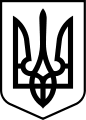 Міністерство освіти І НАУКИ українильвівський НАЦІОНАЛЬНИЙ університет імені івана франка наказ“___” _______ 2021 р.                            Львів                                 № _________Відповідно до Положення про організацію навчального процесу у вищих навчальних закладахн а к а з у ю:Нижчезазначених студентів денної форми навчання факультету педагогічної освіти, які повністю виконали навчальний план, склали всі іспити та заліки у встановлений термін, перевести на старші курси:Спеціальність  012 «Дошкільна освіта»Група  ФПД-11c Студенти, які навчаються за державним замовленням Батіг Христина МихайлівнаБойчук Анастасія БогданівнаГабчак Андріана ВасилівнаГоловінська Жанна СергіївнаМарунчак Юлія ІванівнаМурдза Ірина МихайлівнаНаумчук Марія СергіївнаПаленик Христина РоманівнаПетеляк Андріана ІгорівнаСемчишин Христина СтепанівнаТимошенко Ольга ІгорівнаЧунило Марія ОрестівнаСтуденти, які навчаються на умовах  компенсації  затрат на навчання Баришева Зоряна СергіївнаБочко Наталія Ярославівна Голич Тетяна ВасилівнаДідич Ярина ВолодимирівнаКнап Наталія РоманівнаКушнір Анастасія АндріївнаМацько Тетяна СергіївнаОлексієнко Яна ОлександрівнаСироїшка Сніжана ВасилівнаСтаценко Юлія ОлександрівнаЯрич Христина МихайлівнаГрупа  ФПД-12c Студенти, які навчаються за державним замовленням Башлей Галина МихайлівнаВинярська Мар’яна РусланівнаГолинська Тетяна ЯрославівнаЗарічна Анна Максимівна Місько Христина ВолодимирівнаНагайко Вікторія МихайлівнаПавліш Юлія ВасилівнаПахолок Діана ІгорівнаПроцків Тетяна ІванівнаСметана Ганна МиколіївнаФедорчак Аліна МихайлівнаСтуденти, які навчаються на умовах  компенсації  затрат на навчання Беспалюк Вероніка АндріївнаГаламай Наталя ЯрославівнаГудима Ольга АндріївнаЗубрицька Вероніка АндріївнаКукурудза Анна ВасилівнаЛитвинчук Марія АндріївнаНовотарська Анастасія ВасилівнаПушак Діана АндріївнаСтасюк Ірина АндріївнаХодак Ярина ВолодимирівнаСпеціальність  013 «Початкова освіта»Група  ФПШа-11cСтуденти, які навчаються за державним замовленням Бенхенні Юліанна ВікторівнаБурдун Юліанна ВікторівнаГірняк Софія ВасилівнаГрицко Тетяна ВолодимирівнаКобрин Вікторія ВасилівнаПешкова Ольга ВолодимирівнаПрус Руслана РусланівнаСубашкевич Роксолана АндріївнаЧолач Софія ТарасівнаЧурко Юлія МихайлівнаШайнога Анна ЮріївнаСтуденти, які навчаються на умовах  компенсації  затрат на навчання Асютіна Анастасія РусланівнаБеженар Ксенія ЮріївнаДучак Марта-Марія ТарасівнаКлак Анастасія ТарасівнаЛеськів Катерина ВасилівнаМартин Катерина ВасилівнаМартишин Марія ІванівнаТимчишин ДіанаСпеціальність  013 «Початкова освіта»Група  ФПШ-12c Студенти, які навчаються за державним замовленням Блищик Ірина ВалеріївнаВантух Вікторія ІгорівнаВолос Олеся Мар’янівнаДністрян Марія ІгорівнаКобелюх Уляна ВолодимирівнаЛюбович Аліна АндріївнаМороз Юлія Михайлівна Николишин Надія МихайлівнаРезніченко Анна ОлегівнаСкафа Уляна ВасилівнаСтрус Ірина ПетрівнаФедчишин Юлія ВолодимирівнаЯкимець Марія ІванівнаСтуденти, які навчаються на умовах  компенсації  затрат на навчання Возняк Соломія ВолодимирівнаКалиневич Анастасія ІванівнаКороль Вікторія-Наталія ТарасівнаСпеціальність  013 «Початкова освіта»Група  ФПШ-13cСтуденти, які навчаються за державним замовленням Білан Софія ІгорівнаБреньо Вікторія ВікторівнаВицега Ангеліна РусланівнаГвоздецька Вікторія СтепанівнаКачор Рома ВолодимирівнаКунта Діана Мар’янівна  Малко Галина РоманівнаМулярчик Христина МихайлівнаОленська Єлизавета ВіталіївнаСідельник Софія СтепанівнаСолоха Софія ЯрославівнаТруш Софія ТарасівнаФляк Діана ІгорівнаСтуденти, які навчаються на умовах  компенсації  затрат на навчання Безкоровайна Олена БогданівнаГоловчанська Аліна ФедорівнаКліщ Ірина РоманівнаКузик Олена СтепанівнаСпеціальність  016.01 «Спеціальна освіта. Логопедія »Група  ФПЛ-11cСтуденти, які навчаються за державним замовленням Батіг Ольга МиколаївнаГоршинська Юлія ВолодимирівнаЗаращак Надія РоманівнаКвічка Олеся ПетрівнаЛелів Василина ВасилівнаПаламарчук Катерина СергіївнаРоманків Марія ІгорівнаЧерниш Владислава СергіївнаСтуденти, які навчаються на умовах  компенсації  затрат на навчанняГалушка Діана АндріївнаДідун Юлія СвятославівнаКіт Юлія-Марія ЮріївнаЛоїк Юлія-Ганна МихайлівнаПавук Уляна ЮріївнаПаньків Діана РоманівнаПорохнюк Христина ВасилівнаСаврун Вікторія ВасилівнаСторожишин Лілія-Володимира ВасилівнаФіалкович Марта ТарасівнаШах Ірина РоманівнаСпеціальність  016.01 «Спеціальна освіта. Логопедія »Група  ФПЛ-12cСтуденти, які навчаються за державним замовленнямАнтонюк Вікторія ВікторівнаВойцик Ірина ТарасівнаДячок Вікторія МиколаївнаЗахарченко Вероніка МиколаївнаКріль Марія ВасилівнаПалагнюк Олеся ІгоравнаПаславська Соломія ЯрославівнаСекелик Анна АндріївнаШадько Яна ОлександрівнаСтуденти, які навчаються на умовах  компенсації  затрат на навчанняБоровик Ірина ЮріївнаГожа Катерина БогданівнаКінах Анастасія ВасилівнаКозак Уляна ОрестівнаМагур Соломія ЯрославівнаПаламарчук Наталія ОлегівнаПастернак Христина СтепанівнаПроць Вікторія ОрестівнаСаєнко Юлія АнатоліївнаТомчишин Марія ПетрівнаЧернях Любава ВолодимирівнаСпеціальність  016 «Спеціальна освіта»Спеціалізація  016.02 Олігофренопедагогіка. Корекційна психопедагогіка   Група  ФПК-11cСтуденти, які навчаються за державним замовленням Вагіман Юлія ЗановіївнаВінтонів Анастасія ВолодимирівнаГільжинська Ольга ВолодимирівнаГрицевич Богдана Мар’янівнаКамінська Вікторія РусланівнаМартинець Анастасія ВасилівнаОсмолович Сніжана РоманівнаСтуденти, які навчаються на умовах  компенсації  затрат на навчанняКоцан Анна АндріївнаМикулинська Юлія ВолодимирівнаРоманчук Анна СергіївнаСпеціальність  231 «Соціальна робота»Група ФПС-21cСтуденти, які навчаються за державним замовленнямАльохіна Анастасія МиколаївнаАндрусечко Роксолана ДмитрівнаБахур Марія ІванівнаБілецька Анастасія МиколаївнаГнатів Вікторія ОлегівнаГук Юлія ВолодимирівнаДовгань Анастасія ОрестівнаДребот Вікторія ІгорівнаЗабитівська Анастасія АндріївнаЗаяць Христина ВіталіївнаІвасюк Ірина АндріївнаКовбель Арсен ВолодимировичКозаченко Ірина КостянтинівнаКорпало Анастасія ТарасівнаЛеус Марія ГригорівнаМисів Христина ІванівнаНеільчук Олена ІгорівнаСембай Дарія МиколіївнаФалковська Ярина ОрестівнаЧаповська Анна ВолодимирівнаШот Уляна СтепанівнаЯворівська Анна ЮріївнаСтуденти, які навчаються на умовах  компенсації  затрат на навчанняБех Уляна СтепанівнаКопитко Тетяна ВолодимирівнаМихалевич Надія ЮріївнаОпанасюк Єлизавета ІгорівнаПлатко Анастасія БогданівнаШперна Віталіна КирилівнаСпеціальність  012 «Дошкільна освіта»Група  ФПД-21c Студенти, які навчаються за державним замовленням 1. 28200213С Бойчук Галина  Ярославівна 2. 2820003С Верхола Анастасія-Марія Ігорівна3. 2820005С Жеруха Оксана Романівна4. 2820008С Ковалюк Любов Сергіївна5. 2820010С Кравчук Ірина Олексіївна 6. 2820012С Марущак Марія  Ярославівна 7. 2820015С Рапова Владислава  Володимирівна 8. 2820017С Суховерська Олена Василівна 9. 2820018С Шептицька Василина  Василівна  Студенти, які навчаються на умовах  компенсації  затрат на навчання 1. 2820212С Бабяк Христина  Володимирівна 2. 2820215С Горбач Марія  Андріївна 3. 2820007С Клапко Діана Олегівна4. 2820009С Козак Віта Юріївна5. 2820011С Лисенко Дарія Дмитрівна 6. 2820013С Назар Анна Романівна 7. 2820014С Перожак  Юлія Сергіївна 8. 2820016С Рурич Вероніка  Богданівна Спеціальність  012 «Дошкільна освіта»Група ФПД-22cСтуденти, які навчаються за державним замовленням 1. 2820020С Вдовичак  Соломія Юріївна2. 2820021С Гарван Оксана Михайлівна 3. 2820023С Жолобович  Василина Романівна 4. 2820025С Коваль Світлана Михайлівна5. 2820029С Мартинишин Аліна  Русланівна 6. 2820030С Околович Анна  Андріївна7. 2820033С Смірнова  Анастасія Ігорівна 8. 2820035С Фульмес Ірина Миколаївна9. 2820036С Ярмоленко  Яна Миколаївна Студенти, які навчаються на умовах  компенсації  затрат на навчання1. 2820019С Базан  Андріана Любомирівна 2. 2820022С Гураль Ольга Василівна 3. 2820024С Кельбасович  Каріна Володимирівна 4. 2820026С Когут Руслана Володимирівна 5. 2820027С Куртяк Василина Романівна 6. 2820028С Люзняк Тетяна  Олегівна 7. 2820031С Пенюк Марта  Михайлівна 8. 2820032С Пилипчук Вероніка  Юріївна 9. 2820034С Тризуб Мар’яна  Ігорівна Спеціальність  013 «Початкова освіта»Група  ФПШ-21cСтуденти, які навчаються за державним замовленням 1. 2820092С Барна Мар’яна  Юріївна 2. 2820094С Вила Галина  Миколаївна 3. 2820095С Галайко Марія Володимирівна4. 2820096С Дівчур Софія Ігорівна5. 2820100С Ковалюк Вікторія Василівна6. 2820101С Костко Андріана  Богданівна 7. 2820102С Кукоцька Аліна Андріївна 8. 2820103С Лаврик Вікторія  Юріївна 9. 2820106С Ляшук Ірина Віталіївна 10. 2820108С Мороз  Ольга-Христина Володимирівна 11. 2820109С Наконечна Юлія Русланівна12. 2820110С Нікельська  Ольга Володимирівна 13. 2820112С Паркасевич   Ольга Романівна 14. 2820113С Поташник Анна Юріївна15. 2820115С Рапій Марія Романівна 16. 2820116С Семенюк Софія Андріївна 17. 2820117С Степаненко  Софія Василівна 18. 2820118С Стефашко  Олена Богданівна 19. 2820119С Фариник Анастасія  Володимирівна 20. 2820002С Якименко Вікторія Анатоліївна 21. 2820098С Казмірчук Мирослава МиколаївнаСтуденти, які навчаються на умовах  компенсації  затрат на навчання1. 2820093С Борковська Марія Миколаївна2. 2820097С Дмитрів Софія Іванівна3.2820099С  Киретів Соломія-Марія Іванівна 4. 2820104С Ладейщикова Марія Юріївна5. 2820105С Лесів Мар’яна  Ігорівна6. 2820107С Марків Софія Петрівна7. 2820111С Ореховська Христина Максимівна8. 2820114С Пригода Вікторія Андріївна9. 2820120С Шептур Надія Володимирівна Спеціальність  013 «Початкова освіта»Група  ФПШ-22cСтуденти, які навчаються за державним замовленням1. 2820121С Буцяк  Марта  Олегівна2. 2820123С Гаврилів  Богдана Володимирівна 3. 2820124С Головенко  Олеся Василівна4. 2820129С Корінченко Христина  Сергіївна 5. 2820130С Кочержук Яна Тарасівна6. 2820131С Курило Марія Миколаївна  7. 2820132С Лампіка Юлія Олександрівна 8. 2820135С Мельничук Олена  Романівна 9. 2820137С Моцяк Ірина Тарасівна10. 2820138С Нижник Роксолана Михайлівна 11. 2820141С П’ятночка  Юлія Іванівна12. 2820140С Понзель Юлія  Юріївна13. 2820144С Рончка  Діана Володимирівна14. 2820145С Сіщук Христина  Іванівна15. 2820146С Стефанишин Тетяна  Юріївна 16. 2820147С Ткачишин Лілія  Андріївна17. 2820149С Червінська Роксоляна  Ігорівна  18. 2820143С Рачкевич Любов  Володимирівна 19. 2820128С Комарницька Соломія –Лілія ВікторівнаСтуденти, які навчаються на умовах  компенсації  затрат на навчання1. 2820122С Войціцка Іванна-Яніна Олегівна2. 2820125С Данилюк Світлана Тарасівна 3. 2820127С Колодій Наталія Михайлівна4. 2820133С Левус Маріанна Ярославівна5. 2820134С Лозинська Ольга Андріївна6. 2820139С Паньків  Юлія Іванівна 7. 2820148С Хромишин Марта Петрівна Спеціальність  016.01 «Спеціальна освіта. Логопедія »Група  ФПЛ-21cСтуденти, які навчаються за державним замовленням1. 2820039С Владімирова Вікторія Андріївна2. 2820041С Данилюк Марія Петрівна3. 2820044С Ковальовська Марта Ярославівна4. 2820048С Мельник Марія  Іванівна 5. 2820051С Панасюк Ангеліна Вадимівна 6. 2820055С Ружицька Христина  Русланівна7. 2820056С Федишин  Олеся Петрівна 8.2820038С  Васько Христина Петрівна9. 2820042С Іваневич Олена Олександрівна10.2820053С Троцько Марія-Діана ВасилівнаСтуденти, які навчаються на умовах  компенсації  затрат на навчання1. 2820037С Бобко Антоніна Орестівна2. 2820040С Граб Анастасія  Юріївна3. 2820043С Клопотар Анастасія Юріївна4. 2820045С Кориневич Олеся Степанівна5. 2820046С Костюк Соломія Петрівна 6. 2820047С Лизун Марія Володимирівна 7. 2820049С Москович  Віра Ярославівна8. 2820050С Олинець Ірина  Ярославівна9. 2820052С Сотник Вероніка Романівна 10.  2820054С Щепанкевич Олена Володимирівна Спеціальність  016.02 «Спеціальна освіта.Олігофренопедагогіка. Кореляційна психопедагогіка»Група  ФПЛ-22cСтуденти, які навчаються за державним замовленням 1. 2820059С Грешко  Валерія  Вячеславівна2. 2820060С Дудар Розалія-Марія Олександрівна3. 2820004С Косар Юлія  Андріївна4. 2820067С Павлюк Соломія  Миколаївна5. 2820068С Пристай Дмитро Олегович6. 2820070С Ткач Анастасія Василівна 7. 2820072С Шевчук Каріна Миколаївна  8. 2820214С Іванко Софія  Михайлівна9. 2820064С Лембей Александра СергіївнаСтуденти, які навчаються на умовах  компенсації  затрат на навчання1. 2820057С Бондаренко Дарія  Дмитрівна2. 2820058С Гоза Анастасія  Андріївна 3. 2820061С Дума Лілія Тарасівна 4. 2820062С Колодій Анастасія  Володимирівна5. 2820063С Костур Олена Андріївна6. 2820065С Лущ Ольга Василівна7. 2820066С Музичко Олександра Олександрівна8. 2820069С Скоблей  Анастасія Василівна9. 2820001С Терлецька Софія Миколаївна 10. 2820071С Фігун Марія-Аліна Михайлівна 11. 2820073С Ясниська  Анна Володимирівна Спеціальність  016 «Спеціальна освіта»Спеціалізація  016.02 Олігофренопедагогіка. Корекційна психопедагогіка   Група  ФПК-21cСтуденти, які навчаються за державним замовленням1. 2820150С Дідик Лідія  Андріївна2. 2820153С Ільо Софія  Павлівна3. 2820154С Козак Галина Михайлівна4. 2820155С Луцишин Анна Миколаївна 5. 2820156С Олещук Аніта Олександрівна6. 2820157С Пиж Олена Іванівна7. 2820159С Синюшко Марина Сергіївна8. 2820160С Сольська Юлія Андріївна 9. 2820152С Женчук Марія Михайлівна10. 2820151С Єлістратова  Софія-Дезіре ОлександрівнаСтуденти, які навчаються на умовах  компенсації  затрат на навчання1. 2820158С Поріцька Марія-Наталія Ростиславівна2. 2820161С Цісовська  Соломія Романівна  Спеціальність  231 «Соціальна робота»Група ФПС-21cСтуденти, які навчаються за державним замовленням1. 2820074С Белюкова Вікторія Володимирівна2. 2820075С Возна Ірина Іванівна3. 2820078С Гриб Андрій-Еміліан  Михайлович4. 2820079С Грицевич Анна Василівна5. 2820080С Кінчур Ольга Вячеславівна6. 2820081С Ковалишин Олеся Ярославівна7. 2820082С Корзун Маргарита  Сергіївна8. 2820083С Костишак Ганна Миколаївна9. 2820084С Кун Софія-Марія Романівна10. 2820085С Лагойда Ольга Тарасівна11. 2820086С Лехіцька Софія Миколаївна12. 2820087С Лис Уляна Андріївна13. 2820700С Матійців Богдан Олегович 14. 2820089С Федорова  Яна Русланівна15. 2820090С Штефусь Діана Сергіївна16. 2820091С Шуй Анна Петрівна Студенти, які навчаються на умовах  компенсації  затрат на навчання1.  2820077С Гарват Катерина Сергіївна2 . 2820088С Палійчук Марія Володимирівна з ІІ на ІІІ курс:Спеціальність  012 «Дошкільна освіта»Група  ФПД-31сстуденти, які навчаються за державним  замовленням:2819001С Бібко Тетяна Іванівна2819005С Калагурка Надія Степанівна2819008С Лутчин Мар’яна Тарасівна2819009С Пришляк Наталія Андріївна2819034С Сало Соломія Романівна2819013С Федюра Анна Петрівна7. 2819015С  Якимук Анастасія Геннадіївна 8. 2819038С  Ходновська Анастасія Михайлівнастуденти, які навчаються  на  умовах  компенсації  затрат  на  навчання:2819017С Бандура Аня Олександрівна2819027С Пиндзин Софія Романівна2819026С Пінах Світлана Романівна2819031С Рибак Христина Юріївна2819032С Родь Юлія Олександрівна2819036С Теслюк Юлія Володимирівна2819039С Цап Ольга ІванівнаСпеціальність  012 «Дошкільна освіта»Група ФПД-32сстуденти, які навчаються за державним  замовленням:2819002С Більська Вікторія Андріївна2819003С Бойко Марія Володимирівна2819006С Когут Ірина Степанівна2819011С Стебельська Яна Богданівна2819012С Фарина Юлія Романівна2819014С Фурсова Христина Олексіївна2819016С Якимів Василина Іванівна2819029С Пташник Соломія Юріївнастуденти, які навчаються  на  умовах  компенсації  затрат  на  навчання:2819023С Королюк Яна Віталіївна2819024С Лалак Лілія Петрівна2819025С Лозинська Наталія Андріївна2819028С Попівняк Оксана Тарасівна2819030С Пущак Вікторія Романівна2819035С Сивак Анна Йосипівна 2819037С Тимчина Марія-Марта ЯрославівнаХарачко Романа РоманівнаСпеціальність  013 «Початкова освіта»Група  ФПШ-31сстуденти, які навчаються за державним  замовленням:2819041С Батіг Галина Володимирівна2819042С Варгаль Лілія Михайлівна2819045С Демидюк Тетяна Володимирівна2819047С Жаркова Єлизавета Володимирівна2819048С Кліщун Софія Василівна2819049С Кошик Вікторія Тарасівна2819050С Кравець Соломія-Катерина Данилівна2819054С Лазурко Марія Ярославівна2819055С Лещишин Анастасія Володимирівна 2819060С Пірог Мар’яна Федорівна 2819063С Фульмес Христина Іванівна 2819066С Трицецька Наталія Святославівна 2819067С Фрей Ірина Володимирівна 2819071С Шуневич Анастасія Віталіївнастуденти, які навчаються  на  умовах  компенсації  затрат  на  навчання:2819072C Ганушкевич Мар’яна Романівна2819074С Лозинська Ольга Андріївна2819075С Мельник Ольга Григорівна2819077С Оленін Марта Романівна2819080С Пухир Ольга Вікторівна2819083С Сташинська Юлія Андріївна2819087С Чікіна Руслана Миколаївна 2819062С Сеймівська Діана БогданівнаХудяк Іоанна Михайлівна Строцяк Вікторія ВасилівнаБурко Мар’яна ЮріївнаБурлака Анастасія СергіївнаЛебедин Наталія Ігорівна Кот Ірина Миколаївна Спеціальність  013 «Початкова освіта»Група ФПШ-32сстуденти, які навчаються за державним  замовленням:2819043С Винарчик Наталія Орестівна2819044С Головецька Марія Миколаївна2819046С Димид Марія Володимирівна2819051С Кривейко Христина Романівна2819052С Кущ Катерина Сергіївна2819053С Ліщук Діана Михайлівна2819056С Локатир Юліанна Богданівна2819057С Луців Ярина Іванівна2819058С Міхалець Оксана Андріївна 2819059С Оприск Олена Андріївна 2819061С Полозок Тетяна Сергіївна 2819064С Синичич Ірина Богданівна2819069С Чобіт Роксолана Андріївна 2819070С Шибівська Софія Романівна 2819081С Рогатинка Соломія Михайлівна 2819073С Кульчицька Марія Володимирівнастуденти, які навчаються  на  умовах  компенсації  затрат  на  навчання:2819078С Павлишин Софія Дмитрівна2819079С Пальченко Тетяна Романівна2819082С Савицька Ольга Вадимівна2819085С Хомин Олеся Іванівна2819086С Цяк Світлана ВікторівнаЛялюк Мар’яна ОрестівнаМанько Марія МиколаївнаКоржан Ольга ОлегівнаКручик Ангеліна ПетрівнаГребень Павліна ОлегівнаПопик Вікторія ВікторівнаСпеціальність  016 «Спеціальна освіта»Група  ФПЛ-31сстуденти, які навчаються за державним  замовленням:2819088С Дацко Олеся Ігорівна2819090С Казієва Ярина Володимирівна2819091С Королишин Олена Романівна2819121С Скаб Ірина Вікторівна2819094С Славич Оксана Віталіївна2819096С Федорович Юлія Ігорівна2819126С Щербата Надія Романівна                    студенти, які навчаються  на  умовах  компенсації  затрат  на  навчання:2819098С Бальчос Ліна Володимирівна2819097С Білійчук Марія Маргаріда Юріївна2819104С Гладюк Крістіна Володимирівна2819106С Діяк Надія Євгенівна2819109С Леміщак Михайлина-Діана Михайлівна2819112С Максимишин Олена Ігорівна2819111С Максимів Софія Михайлівна2819116С Немеш Юлія Василівна 2819118С Романяк Олеся Олегівна 2819119С Ромах Тетяна Василівна 2819124С Унинець Вікторія РусланівнаСпеціальність  016 «Спеціальна освіта»Група ФПЛ-32сстуденти, які навчаються за державним  замовленням:2819100С Бондар Анна Сергіївна2819089С Дидин Василина Романівна2819107С Книш Лілія Олегівна2819092С Коцелко Галина Ігорівна2819110С Лучків Дмитро Васильович2819093С Михалюк Наталія Володимирівна2819095С Супчан Катерина Олександрівнастуденти, які навчаються  на  умовах  компенсації  затрат  на  навчання:2819099С Богоніс Юлія Романівна2819101С Бринзей Богдана Василівна2819102С Вінчковська Надія Мар’янівна2819105С Граб Юлія Степанівна2819108С Костур Юлія Михайлівна2819113С Микуляк Ангеліна Василівна 2819114С Нагірняк Олеся Романівна 2819115С Надольська Ірина Олегівна 2819117С Паук Олена Андріївна 2819120С Семків Анна Ігорівна 2819122С Сорочинська Вікторія Романівна 2819123С Сушайло Катерина Володимирівна 2819125С Черечін Соломія ВолодимирівнаСпеціальність  231 «Соціальна робота»Група ФПС-31сстуденти, які навчаються за державним  замовленням:2819127С Бардин Соломія Степанівна2819128С Бутрей Анна Анатоліївна2819130С Вента Катерина Олегівна2819131С Гринюк Ірина Олександрівна2819132С Жеребцова Вікторія Віталіївна2819133С Жеребцова Соломія Віталіївна2819134С Колесник Анастасія Миколаївна2819135С Красницька Леся Володимирівна 2819136С Куцик Світлана Богданівна 2819137С Ласкіна Жанна Євгеніївна 2819138С Мацула Юлія Ігорівна 2819139С Морозова Аріна-Анастасія Михайлівна 2819140С Паращак Христина Ярославівна 2819141С Петращук Єлизавета Ігорівна 2819142С Радь Вікторія Борисівна 2819143С Репецька Діана Володимирівна 2819144С Сич Ярина Романівна 2819146С Шлапак Анастасія-Софія Орестівна19. 2820294С Гармаш Марія Миколаївна20. 2820298С Іваниса Василина Богданівнастуденти, які навчаються  на  умовах  компенсації  затрат  на  навчання:2820297С Кахнич Марія Олексіївназ ІІІ на IV курс:Спеціальність 012 «Дошкільна освіта»Група ФПД-41cстуденти, які навчаються за державним замовленням1. 2818001С Бачинська Іванна Романівна2. 2818002С Бугаєнко Яна Василівна 3. 2818003С Бургер Марія Іванівна4. 2818004С Волошин Катерина Михайлівна5. 2818005С Гавінська Христина Ігорівна6. 2818006С Гайдар Юлія Богданівна7. 2818007С Лех Ірина Ігорівна 8. 2818008С Макарій Юлія Вячеславівна студенти, які навчаються на умовах компенсації затрат на навчання2820266С Боднар Любов Богданівна2818022С Галів Ірина Ігорівна2818023С Голик Андріана Андріївна2820275С Гупало Анастасія Вікторівна2818024С Дейнега Марія Андріївна2818025С Демська Тетяна Андріївна 2820259С Клапко Тетяна Олегівна2820267С Курах Діана Богданівна2818032С Лапка Ольга Миколаївна2818034С Миник Руслана Ігорівна2818026С Михайлишин Галина Петрівна2820277С Середюк Юлія Іванівна2818019С Бегей Марія СергіївнаСпеціальність 012 «Дошкільна освіта»Група ФПД-42c     студенти, які навчаються за державним замовленням2818009С Максимів Яна Михайлівна 2818010С Немих Наталія Сергіївна2818011С Притула Ольга Романівна2818012С Рій Наталія Миколаївна2818013С Спалиляк Соломія Володимирівна2818014С Цар Наталія Миколаївна2818015С Шарко Віра Сергіївна2818016С Якоб’юк Олена Михайлівна2818045С Хацко Вікторія Миронівнастуденти, які навчаються на умовах компенсації затрат на навчання2818018С Біляк Мар’яна Миколаївна2820271С Ключка Ірина Василівна2820270С Кунь Мар`яна Іванівна2820269С Матюнка Алла Станіславівна2818037С Ощіпок Ірина Володимирівна2820256С Пилипенко Роксоляна Сергіївна2818038С Попівняк Марія Дмитрівна2818040С Рудейко Марта Андріївна2818041С Сидоренко Тетяна Сергіївна 2818042С Сливка Христина Зеновіївна2820272С Сулим Катерина Степанівна2818044С Тимко Юлія Іванівна2818046С Хомин Христина Ігорівна2818048С Цибульська Христина Андріївна2818051С Шмигель Анна Олександрівна2820274С Шпак Христина Андріївна2818053С Яремків Анастасія АндріївнаСпеціальність 013 «Початкова освіта»Група ФПШ-41c     студенти, які навчаються за державним замовленням2818054С Банера Олена Віталіївна                                                                                                                                                                                                                                                                                                                                                                                                                                                                                                                                                                                                                                                                                                                                                                                                                       2818056С Бута Соломія Петрівна2818058С Демська Марія Михайлівна2818062С Колядич Яна Олександрівна2818065С Леус Дарія Юріївна2818064С Лісецька Соломія Володимирівна2818069С Мар’єнко Уляна Тарасівна2818071С Мельничин Анна Богданівна2818072С Нечепурна Наталія Тарасівна2818075С Партика Лілія Романівна2818076С Рогоцька Уляна Володимирівна2818078С Сиплива Валентина Василівна2818082С Фітьо Василина Ігорівна2818060С Шемберко Мар’яна Степанівна студенти, які навчаються на умовах компенсації затрат на навчання2818084С Бабінська Адріана Романівна2820246С Брода Анастасія Василівна2818086С Дзьоган Олена Вячеславівна 2818088С Калитовська Ірина Євгенівна 2818090С Костюк Віра Володимирівна 2818092С Лисенко Олена Русланівна 2820288С Лютик Анастасія Зенонівна2820233С Мацялко Богдана Петрівна2820292С Надворна Соломія Андріївна2818094С Паращишин Наталія Юріївна2818098С Царик Богдана Ярославівна2820247С Швайчак Діана ВіталіївнаСпеціальність 013 «Початкова освіта»Група ФПШ-42c     студенти, які навчаються за державним замовленням2818085С Бабляк Оксана Василівна2818055С Бас Тетяна Андріївна2818057С Герляк Марія Миколаївна 2818059С Заремба Марія Петрівна2818061С Клименко Катерина Леонідівна 2818063С Копитко Віра Володимирівна2818066С Литвин Вікторія Орестівна 2818068С Магола Іванна Володимирівна2818070С Матиско Надія Василівна2818067С Міщук Діана Володимирівна2818074С Павлович Ірина Володимирівна2818073С Підківка Марта Степанівна2818077С Романів Інна Богданівна2818079С Сороката Яніна Іванівна 2818080С Стечкевич Софія Олегівна 2818081С Тютько Дар’я Романівна2818083С Яремій Марта Іванівнастуденти, які навчаються на умовах компенсації затрат на навчання2818087С Дуткевич Андріана Андріївна2820237С Микитишин Наталія Олегівна2820239С Невінська Ярина Вікторівна2818093С Німців Ксенія Петрівна2818095С Сербінович Ірина Володимирівна2820240С Толочна Марія Юріївна2818097С Фінів Надія Петрівна2818099С Шикоряк Христина ОлександрівнаСпеціальність 016 «Спеціальна освіта»
Група ФПЛ-41cстуденти, які навчаються за державним замовленням2818100С Глущак Магдалена Здіславівна          2818101С Олексеєнко Марія Володимирівна            2818102С Піховська Христина Петрівна2818160С Штулер Оксана Юріївна             студенти, які навчаються на умовах компенсації затрат на навчання2818110С Библик Катерина Тарасівна                 2818114С Ворон Анастасія Олександрівна              2818115С Габура Вероніка Володимирівна             2818116С Гадуп`як Ірина Михайлівна  2818123С Зарицька Анастасія Юріївна               2818122С Зіньків Анна-Марія Ігорівна              2818108С Іванина Діана Вікторівна                  2818109С Іськів Зоряна Андріївна                   2818126С Курильчик Христина Анатоліївна           2818142С Потриваєва Аліна Олексіївна              2818143С Романишин Наталія Володимирівна           2818144С Рубай Тетяна Ігорівна                     2818155С Фецинець Агнеса Олегівна                 2818159С Чава Анастасія Олегівна2818161С Шульга Наталія ТарасівнаСпеціальність 016 «Спеціальна освіта»Група ФПЛ-42c     студенти, які навчаються за державним замовленням2818103С Пахвій Любов Романівна                   2818104С Сенів Христина Дмитрівна                 2818149С Скрипій Аліна Олексіївна              2818105С Стефанів Ольга Іванівна  студенти, які навчаються на умовах компенсації затрат на навчання2818112С Варивода Богдана Юріївна                 2818119С Гуцалюк Аліна Сергіївна                   2818120С Гушул Юлія Мирославівна                   2818121С Дика Василина Богданівна                  2818127С Клим`юк Ірина Володимирівна               2818128С Кохалик Діана Тарасівна                   2818129С Лагуняк Іванна Іванівна                   2818130С Лосин Стефанія Андріївна               2818135С Матіїшин Діана Василівна                  2818136С Матвієнко Дарина Петрівна                 2818132С Мілоха Дарина Володимирівна            2818146С Самойлова Аліна Олександрівна             2818147С Сахман Тетяна Романівна                   2818148С Скільська Софія-Ганна Іванівна2818150С Сливка Даніела Павлівна  2818164С Ярош Світлана Богданівна    Спеціальність 016 «Спеціальна освіта»Група ФПЛ-43c     студенти, які навчаються за державним замовленням                                                                                                                                                                                                                                                                                                                                                                                                                                                                                                                                                                                                                                                                                                                                                                                                                                                                                                                                                                                                                                                                                                                                                                                                                                                                                                                                                                                                                                                                                                      2818117С Гайдиш Тетяна Вікторівна  2818106С Трач Марта Ярославівна                  2818107С Федорчак Іванна Вікторівна                          студенти, які навчаються на умовах компенсації затрат на навчання2818113С Вольбин Яна Степанівна                    2818131С Лутошкина Дарія Сергіївна                 2818134С Марусяк Марія Зіновіївна                  2818138С Мелещенко Орися Олександрівна2818133С Мітькіна Марія Анатоліївна                2818139С Михайлів Юлія Володимирівна               2818140С Німець Тетяна Тарасівна                   2818141С Палюх Вікторія Іванівна                   2818145С Сакаль Богдана Михайлівна 2818151С Собенко Тетяна Романівна                2818152С Татарчук Вікторія Олександрівна           2818153С Токарева Карина Віталіївна                2818154С Федорчук Ангеліна Сергіївна               2818156С Паранич Андріана Михайлівна 2818158С Хомовська Леонілла Віталіївна                          2818157С Хом`як Богдана Василівна                  2818162С Щепанська Ірина Андріївна             2818163С Юзів Софія Сергіївна              Спеціальність 231 «Соціальна робота»Група ФПС-41c      студенти, які навчаються за державним замовленням2818166С Бойчук Анастасія Іванівна2818167С Ванько Вікторія Романівна2818168С Гудима Ілона Миколаївна2818169С Дідух Тетяна Тарасівна2818165С Ільницька Христина Миколаївна2818170С Климків Назар Михайлович 2818171С Лесів Вероніка Русланівна2818172С Мазій Вікторія Степанівна2818174С Самотіс Ірина Володимирівна2818175С Терлюк Мирослав Васильович 2818176С Тицька Марта Юріївна 2818181С Рижко Валерія Романівна 2818177С Хоменко Олександра Всеволодівна студенти, які навчаються на умовах компенсації затрат на навчання2818180С Пойдин Катерина Михайлівна2818182С Шпагіна Анастасія ДмитрівнаПЕРШИЙ ПРОРЕКТОР                 			 	А. Ф. ГУКАЛЮК